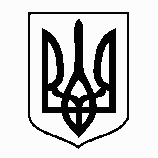 УКРАЇНАЖИТОМИРСЬКА МІСЬКА РАДАВИКОНАВЧИЙ КОМІТЕТРІШЕННЯвід _________ № ______     м. ЖитомирПро надання дозволу КП «Регулювання орендних відносин»  Житомирської міської ради на списання основних засобів         Розглянувши клопотання комунального підприємства «Регулювання орендних відносин» Житомирської міської ради та акти списання основних засобів, відповідно до статті 29 Закону України «Про місцеве самоврядування в Україні», рішення Житомирської міської ради від 29.09.2005 № 550 «Про затвердження  Положення про порядок відчуження та списання майна, що перебуває у власності територіальної громади міста Житомира», виконавчий комітет міської ради ВИРІШИВ:1. Дозволити комунальному підприємству «Регулювання орендних відносин» Житомирської міської ради  (директор Матвеюк В.В.) списати та зняти з обліку підприємства основні засоби  згідно з додатком 1.2. Дозволити комунальному підприємству «Регулювання орендних відносин» Житомирської міської ради  (директор Матвеюк В.В.) зняти з балансового обліку підприємства основні засоби та малоцінні необоротні матеріальні активи, що були придбані за рахунок коштів  Deutsche Gesellschaft für Internationale Zusammenarbeit (GIZ) GmbH та передані внутрішньо переміщеним особам та згідно з додатком 2. Зобов’язати комунальне підприємство «Регулювання орендних відносин» Житомирської міської ради провести списання основних засобів, вказаних в пункті 1,  відповідно до вимог чинного законодавства.  4.  Контроль за виконанням цього рішення покласти на заступника міського голови з питань діяльності виконавчих органів ради Ольшанську С.Г.Міський голова                                                                          С.І. Сухомлин    									     Додаток 1до рішення виконавчого									     комітету міської ради__________№_________Перелікосновних засобів КП «Регулювання орендних відносин» Житомирської міської ради, що фізично зношені, морально застарілі, непридатні для ремонту, подальшого використання у зв’язку з повною технічною несправністю та підлягають списаннюДиректор комунального підприємства«Регулювання орендних відносин»Житомирської міської ради					   В. В. МатвеюкКеруючий справами						   О. М. Пашко                                                                  Додаток 2                                                                                         до рішення виконавчого									     комітету міської ради__________№_________Перелікосновних засобів та  малоцінних необоротних матеріальних активів КП «Регулювання орендних відносин» Житомирської міської ради, що були передані внутрішньо переміщеним особам.Основні засоби:Малоцінні необоротні матеріальні активи:Директор комунального підприємства«Регулювання орендних відносин»Житомирської міської ради					   В. В. МатвеюкКеруючий справами						   О. М. Пашко№ з/пНайменуванняІнвентарний номерПервісна вартість,грнСума зносу,грнЗалишкова вартість на 01.09.2020грнПричина списання1.Ноутбук HP Compag 50010403114200,004200,000Фізично застарів і не підлягає подальшій експлуатації. Ремонт є неможливим та економічно недоцільним2.Ноутбук FSC AMILO Xi 153610403305993,755993,750Фізично застарів і не підлягає подальшій експлуатації. Ремонт є неможливим та економічно недоцільним3.Термінал NOKIA 860010403713732,003732,000Фізично застарів і не підлягає подальшій експлуатації. Ремонт є неможливим та економічно недоцільнимПродовження додатка 1 Продовження додатка 1 Продовження додатка 1 Продовження додатка 1 Продовження додатка 1 Продовження додатка 1 Продовження додатка 1 4.Комп'ютер Ваіп В4010403863155,003155,000Фізично застарів і не підлягає подальшій експлуатації. Ремонт є неможливим та економічно недоцільним5.Системний блок Athlon 3300 FM1/DDR III4096mbteam/Toshiba 500 GB/DWD RW10401713545,003545,000Фізично застарів і не підлягає подальшій експлуатації. Ремонт є неможливим та економічно недоцільним6.Комп'ютер Sel(2,2)Int865GV\512Mb\80Gb\128Mb Redeon9600XT\SB\NA\CD52sp\10403122500,002500,000Фізично застарів і не підлягає подальшій експлуатації. Ремонт є неможливим та економічно недоцільним7.Комп'ютер Semprom (2400)/DDR 256Mb/HDD 40 Gb 17*Samtron10403132750,002750,000Фізично застарів і не підлягає подальшій експлуатації. Ремонт є неможливим та економічно недоцільним8.Комп'ютер Semprom (2400)/DDR 256Mb/HDD 40 Gb 17*Samtron10403142750,002750,000Фізично застарів і не підлягає подальшій експлуатації. Ремонт є неможливим та економічно недоцільнимПродовження додатка 1Продовження додатка 1Продовження додатка 1Продовження додатка 1Продовження додатка 1Продовження додатка 1Продовження додатка 19.Комп'ютер Semprom (2400)/DDR 256Mb/HDD 40 Gb 17*Samtron10403152750,002750,000Фізично застарів і не підлягає подальшій експлуатації. Ремонт є неможливим та економічно недоцільним№ з/пНайменуванняІнвентарний номерПервісна вартість, грнСума зносу,грнЗалишкова вартість на 01.09.2020,грн1.Ліжко 1950*1650*80010408005800,005800,0002.Ліжко 1950*1650*80010408015800,005800,0003.Шафа гардеробна 900*600*240010408025000,005000,0004.Шафа гардеробна 900*600*240010408035000,005000,0005.Шафа гардеробна 900*600*240010408045000,005000,000 № з/пНайменуванняКількістьцінаПервісна вартість, грнСума зносу,грнЗалишкова вартість на 01.09.2020грн1.Гардина 3,55 м4964,163856,643856,6402.Гардина 1,73м44469,7420668,3620668,3603.Ліжко односпальне 1950*850*800272300,0062100,0062100,0004.Матрац односпальний «Ліон»221500,0033000,0033000,0005.Стіл 1400*500*750211500,0031500,0031500,000Продовження додатка 2Продовження додатка 2Продовження додатка 2Продовження додатка 2Продовження додатка 2Продовження додатка 2Продовження додатка 26.Тумба 400*400*40028900,0025200,0025200,0007.Тюль 3,1 м21437,969197,229197,2208.Шафа 700*400*190031870,835612,495612,490